Publicado en Vitoria-Gasteiz el 30/10/2015 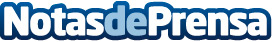 Empresarios y directivos acceden al conocimiento de máximo nivelLa Universidad Mondragón, lanza un innovador proyecto de Formación de Alto Rendimiento para empresarios y directivos | En asociación con el experimentado formador de directivos, Iñigo Sáenz de Urturi, la universidad vasca pone en marcha un innovador proyecto de Formación Avanzada, dirigido a perfeccionar la Cohesión de Equipos de Trabajo, el Liderazgo y la Comunicación de los empresarios y directivos.Datos de contacto:Andrea Martín 628994472Nota de prensa publicada en: https://www.notasdeprensa.es/empresarios-y-directivos-acceden-al Categorias: Franquicias Comunicación Marketing Emprendedores Recursos humanos Otras Industrias Universidades http://www.notasdeprensa.es